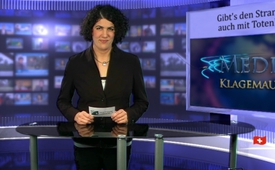 „Gibt’s den Strampler auch mit Totenkopf?“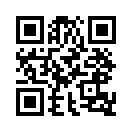 Dass immer mehr Menschen auf ihrer Kleidung einen Totenkopf durch die Weltgeschichte spazieren führen, dürfte den meisten bereits aufgefallen sein.Dass immer mehr Menschen
auf ihrer Kleidung einen Totenkopf
durch die Weltgeschichte
spazieren führen, dürfte den
meisten bereits aufgefallen sein.
Doch kürzlich beim Einkaufen
stellte ich fest, dass nun auch
unsere Kinder mit diesem Symbol
von Gift, Tod, Verfall, Siechtum
und Piraterie ausgestattet
werden. Weder vor Spielzeug,
Jeans, Pullover, Mütze, Hemden
noch vor Unterwäsche und
selbst Babykleidung macht der
stilisierte Totenschädel in allen
Farben oder mit Glitzer keinen
Halt – und das durchgängig in
allen Geschäften.
Wie kommt es dazu, dass wir es
normal finden, wenn wir unsere
Kinder mit diesem Todeszeichen
„schmücken“? Und wer kam auf
die Idee, dies als Modesymbol in
der ganzen Welt durchzusetzen?von ihvQuellen:Zeugenbericht einer MutterDas könnte Sie auch interessieren:---Kla.TV – Die anderen Nachrichten ... frei – unabhängig – unzensiert ...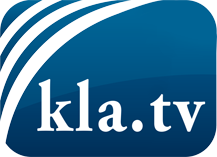 was die Medien nicht verschweigen sollten ...wenig Gehörtes vom Volk, für das Volk ...tägliche News ab 19:45 Uhr auf www.kla.tvDranbleiben lohnt sich!Kostenloses Abonnement mit wöchentlichen News per E-Mail erhalten Sie unter: www.kla.tv/aboSicherheitshinweis:Gegenstimmen werden leider immer weiter zensiert und unterdrückt. Solange wir nicht gemäß den Interessen und Ideologien der Systempresse berichten, müssen wir jederzeit damit rechnen, dass Vorwände gesucht werden, um Kla.TV zu sperren oder zu schaden.Vernetzen Sie sich darum heute noch internetunabhängig!
Klicken Sie hier: www.kla.tv/vernetzungLizenz:    Creative Commons-Lizenz mit Namensnennung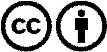 Verbreitung und Wiederaufbereitung ist mit Namensnennung erwünscht! Das Material darf jedoch nicht aus dem Kontext gerissen präsentiert werden. Mit öffentlichen Geldern (GEZ, Serafe, GIS, ...) finanzierte Institutionen ist die Verwendung ohne Rückfrage untersagt. Verstöße können strafrechtlich verfolgt werden.